An den Bildungsausschuss________________________________________Ich unterfertigte/r ________________________________________________________________ersuche hiermit um Rückerstattung folgender Spesen, die im Rahmen meiner Tätigkeit als ________________________ für den Bildungsausschuss _____________________angefallen sind (siehe Ermächtigung laut Protokoll …………..)Beschreibung …………….. am ………………..	___________ €Beschreibung …………….. am ………………..	___________ €Beschreibung …………….. am ………………..	___________ €Summe	========== €Ich erkläre hiermit, dass ich für die erbrachte Leistung keine Vergütung erhalten habe.Ich bestätige am _______________ den Betrag erhalten zu haben.______________________________UnterschriftBILDUNGSAUSSCHUSS Rückerstattung von SpesenBILDUNGSAUSSCHUSS Rückerstattung von SpesenBILDUNGSAUSSCHUSS Rückerstattung von SpesenVor- und ZunameVereinGenaue AnschriftGeburtsortGeburtsdatumSteuernummerBank und KontonummerIBAN__________________________________________________DatumUnterschrift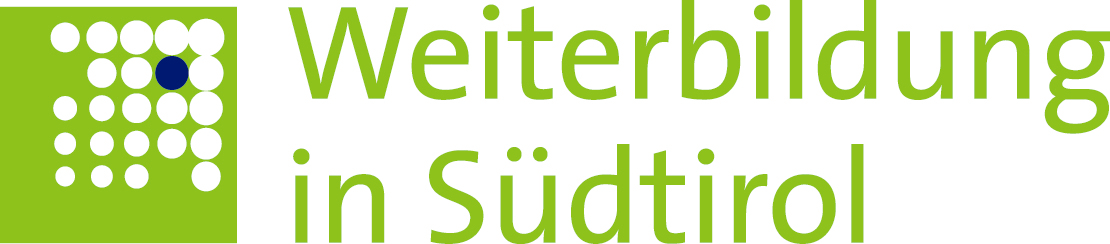 